Přijďte se s námi opět zapojit do celorepublikové akce„UKLIĎME ČESKO“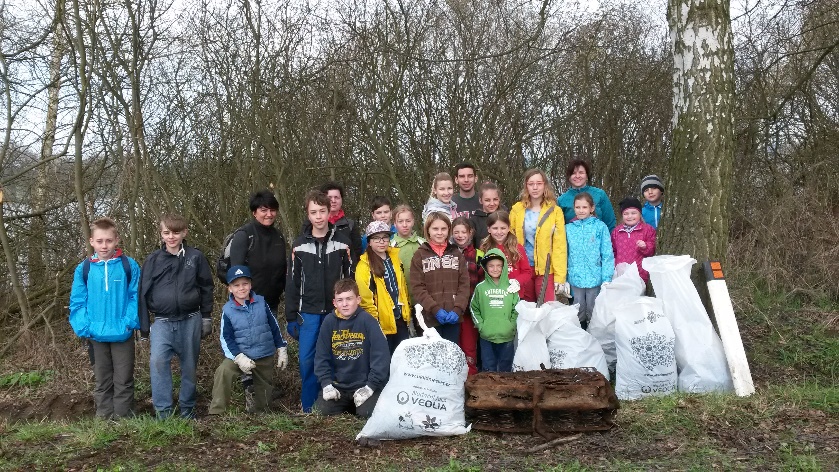 Společně se vydáme uklidit Hrejkovice a okolí. Sejdeme se v sobotu 8. dubna 2023 v 10 hod u Hrejkovické hospody. Nakonec si společně opečeme buřty :-).